10.pielikumsMetu konkursa“Latvijas Dabas muzeja Latvijas zīdītāju un CITES ekspozīcijasatjaunošanas un zooloģijas ekspozīcijas ievaddaļas mākslinieciskārisinājuma izstrāde un īstenošana” nolikumam(iepirkuma id. Nr. LDM/2019/06/KF)Ekspozīcijas telpu plāns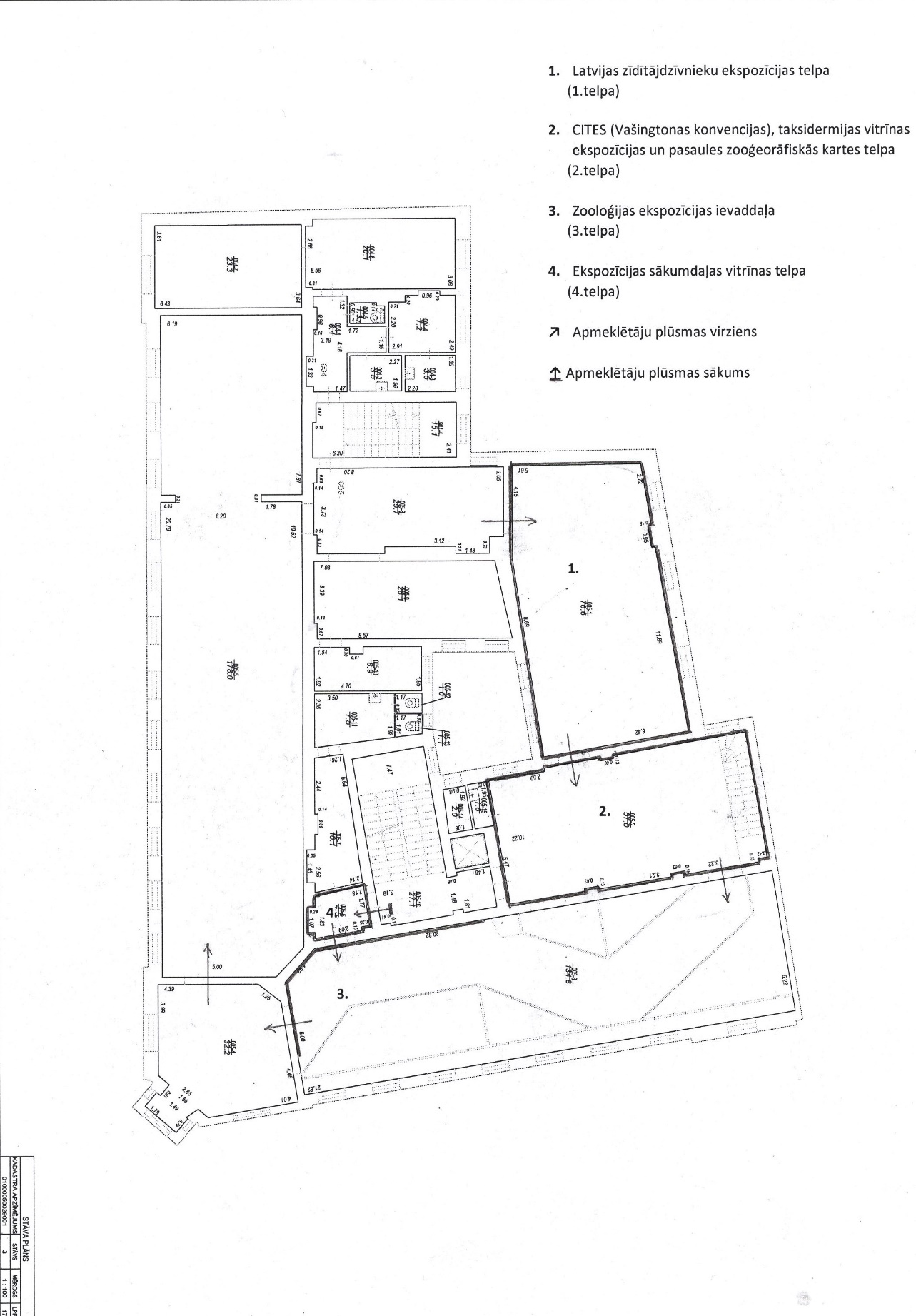 